СТАНДАРТ ВИЩОЇ ОСВІТИНАЦІОНАЛЬНОГО ТЕХНІЧНОГО УНІВЕРСИТЕТУ УКРАЇНИ "КИЇВСЬКИЙ ПОЛІТЕХНІЧНИЙ ІНСТИТУТ"ОСВІТНЬО-КВАЛІФІКАЦІЙНА ХАРАКТЕРИСТИКА БАКАЛАВРА(назва освітньо-кваліфікаційного рівня)(варіативна частина)Галузь знань0510 – Метрологія, вимірювальна техніка таінформаційно-вимірювальні технології(шифр і назва)Напрям підготовки6.051003 - Приладобудування(шифр і назва за Переліком-2006)Кваліфікація3115 – Технік-конструктор (механіка)(шифр і назва)Київ – 2013МІНІСТЕРСТВО ОСВІТИ І НАУКИ УКРАЇНИНаціональний технічний університет України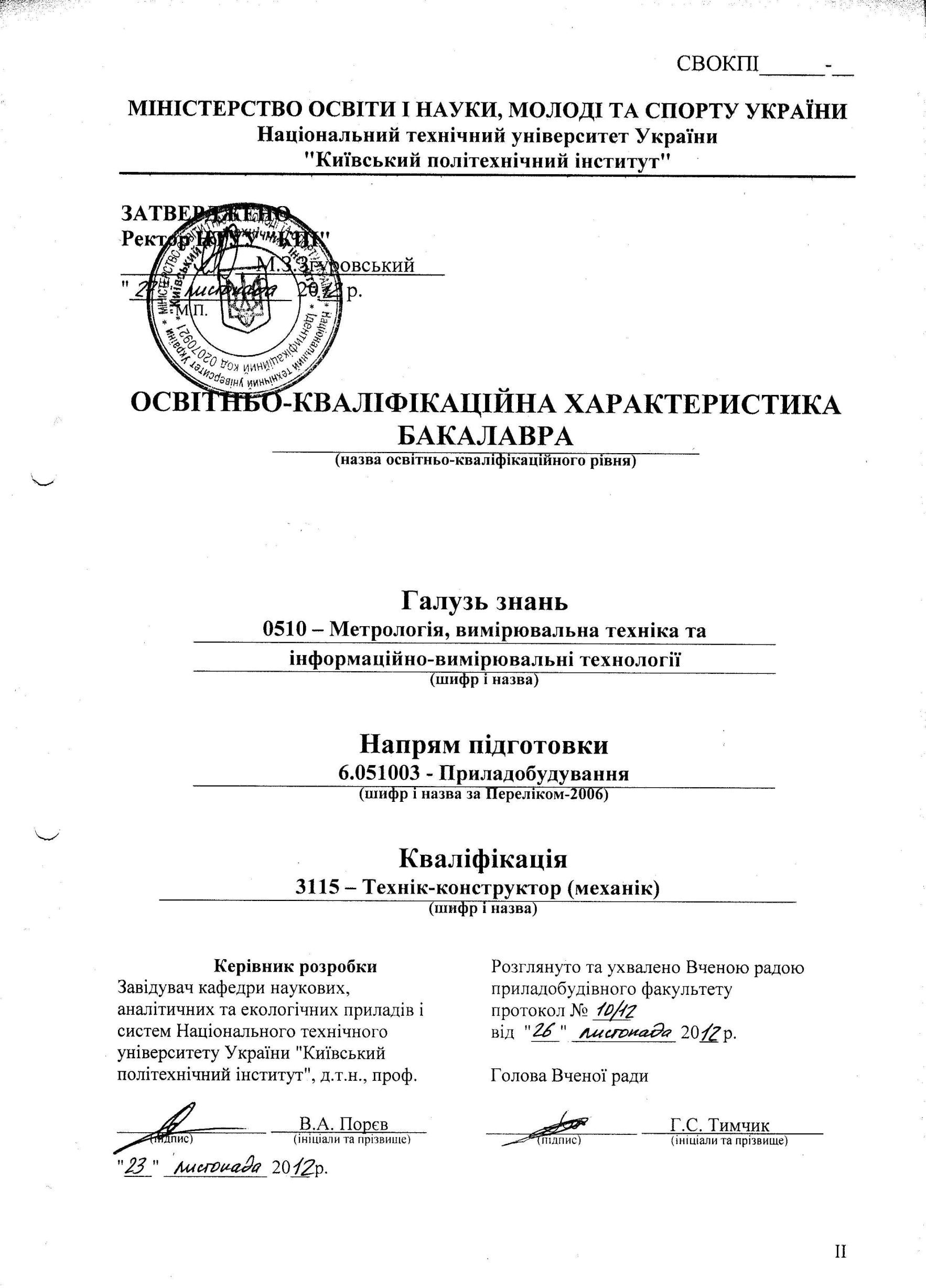 "Київський політехнічний інститут"ОСВІТНЬО-КВАЛІФІКАЦІЙНА ХАРАКТЕРИСТИКА БАКАЛАВРА(назва освітньо-кваліфікаційного рівня)Галузь знань0510 – Метрологія, вимірювальна техніка таінформаційно-вимірювальні технології(шифр і назва)Напрям підготовки6.051003 - Приладобудування(шифр і назва за Переліком-2006)Кваліфікація3115 – Технік-конструктор (механіка)(шифр і назва)ПЕРЕДМОВАРОЗРОБЛЕНОробочою групою Міністерства освіти і науки УкраїниВНЕСЕНОНаціональним технічним університетом України "Київський політехнічний інститут"ЗАТВЕРДЖЕНО ТА НАДАНО ЧИННОСТІНаказом Міністерства освіти і науки Українивід 30 травня 2013 р. № 644ВВЕДЕНО ВПЕРШЕРОЗРОБНИКИ СТАНДАРТУПорєв Володимир Андрійович, доктор технічних наук, професор, завідувач кафедри наукових, аналітичних та екологічних приладів і систем Національного технічного університету України "Київський політехнічний інститут".Маслов Володимир Петрович, доктор технічних наук, професор кафедри наукових, аналітичних та екологічних приладів і систем Національного технічного університету України "Київський політехнічний інститут".Маркін Максим Олександрович, кандидат технічних наук, доцент кафедри наукових, аналітичних та екологічних приладів і систем Національного технічного університету України "Київський політехнічний інститут".Цей стандарт не може бути повністю чи частково відтворений, тиражований та розповсюджений без дозволу Міністерства освіти і науки України.ВСТУПОсвітньо-кваліфікаційна характеристика випускників вищого навчального закладу (ОКХ) є галузевим нормативним документом, в якому узагальнюється зміст вищої освіти, тобто відображаються цілі вищої освіти та професійної підготовки, визначається місце фахівця в структурі галузей економіки держави і вимоги до його компетентності, інших соціально важливих властивостей та якостей.Цей стандарт є складовою галузевих стандартів вищої освіти, в якій узагальнюються вимоги з боку держави, світового співтовариства та споживачів випускників до змісту вищої освіти. ОКХ відображає соціальне замовлення на підготовку фахівця з урахуванням аналізу професійної діяльності та вимог до змісту вищої освіти з боку держави та окремих замовників фахівців.ОКХ установлює галузеві кваліфікаційні вимоги до соціально-виробничої діяльності випускників вищого навчального закладу з напряму підготовки 6.051003 "Приладобудування" освітньо-кваліфікаційного рівня "БАКАЛАВР" і державні вимоги до властивостей та якостей особи, яка здобула певний освітній рівень відповідного фахового спрямування.Стандарт використовується під час:визначення цілей освіти та професійної підготовки;розроблення та корегування складових державного стандарту вищої освіти (перелік кваліфікацій за відповідними освітньо-кваліфікаційними рівнями та перелік напрямів та спеціальностей, за якими здійснюється підготовка фахівців за відповідними освітньо-кваліфікаційними рівнями) та галузевих стандартів вищої освіти (освітньо-професійна програма підготовки фахівців, засоби діагностики якості вищої освіти);визначення первинних посад випускників вищих навчальних закладів та умов їх використання;розроблення та корегування складових стандартів вищої освіти вищих навчальних закладів (освітньо-професійної програми підготовки фахівців та засобів діагностики якості вищої освіти, навчальний план, програми навчальних дисциплін);визначення змісту навчання в системі перепідготовки та підвищення кваліфікації;професійної орієнтації здобувачів фаху та визначення критеріїв професійного відбору;прогнозування потреби у фахівцях відповідної спеціальності та освітньо-кваліфікаційного рівня, планування їх підготовки та укладання договорів або контрактів щодо підготовки фахівців;розподілу та аналізу використання випускників вищих навчальних закладів.СТАНДАРТ ВИЩОЇ ОСВІТИНАЦІОНАЛЬНОГО ТЕХНІЧНОГО УНІВЕРСИТЕТУ УКРАЇНИ "КИЇВСЬКИЙ ПОЛІТЕХНІЧНИЙ ІНСТИТУТ"ОСВІТНЬО-КВАЛІФІКАЦІЙНА ХАРАКТЕРИСТИКАБАКАЛАВРАГАЛУЗЬ ЗНАНЬ	0510 – Метрологія, вимірювальна техніка таінформаційно-вимірювальні технології(шифр і назва галузі знань)НАПРЯМ ПІДГОТОВКИ	6.051003 - Приладобудування(шифр і назва напряму підготовки)КВАЛІФІКАЦІЯ	3115 – Технік-конструктор (механіка)	(код і назва кваліфікації)Чинний від	2013.05.30	(рік – місяць - число)1. ГАЛУЗЬ ВИКОРИСТАННЯЦей стандарт поширюється на систему вищої освіти: органи, які здійснюють управління у галузі вищої освіти; інші юридичні особи, що надають освітні послуги у галузі вищої освіти; вищі навчальні заклади всіх форм власності, де готують фахівців освітньо-кваліфікаційного рівня "БАКАЛАВР" галузі знань 0510 "Метрологія, вимірювальна техніка та інформаційно-вимірювальні технології" напряму підготовки 6.051003 "Приладобудування", кваліфікація 3115 "Технік-конструктор (механіка)" з узагальненим об’єктом діяльності проектування (конструювання), технологія виготовлення, дослідження, випробовування, монтаж та установлення, обслуговування, відновлення та модернізація приладів та систем екологічного моніторингу: методи, технології, прилади, системи, комплекси, математичні моделі процесів і об’єктів та їх алгоритми для промислових технологій з нормативним терміном навчання (денна форма) 3 роки 10 місяців (4 навчальних роки).Фахівець підготовлений до роботи в галузі економіки за ДК 009:2010: Фахівець здатний виконувати зазначені професійні роботи за ДК 003:2010 і може займати зазначені первинні посади:Стандарт встановлює:– професійне призначення й умови використання випускників вищих навчальних закладів освіти освітньо-кваліфікаційного рівня "БАКАЛАВР" за  напрямом підготовки 6.051003 "Приладобудування" у вигляді переліку первинних посад, виробничих функцій та типових задач діяльності;– освітні та кваліфікаційні вимоги до випускників вищих навчальних закладів освіти за напрямом підготовки 6.051003 "Приладобудування" у вигляді переліку компетентностей та умінь вирішувати типові задачі діяльності;– вимоги до атестації якості освітньої та професійної підготовки випускників вищих навчальних закладів освіти;– відповідальність за якість освітньої та професійної підготовки.Стандарт є обов’язковим для вищих навчальних закладів освіти, що готують бакалаврів за напрямом підготовки 6.051003 "Приладобудування". Підприємства, установи, організації повинні забезпечити необхідні умови для використання фахівців відповідно до здобутих ними у вищому навчальному закладі освіти, кваліфікації та спеціальності, згідно з чинним законодавством.Стандарт обов’язковий для цілей ліцензування та акредитації напряму та спеціальності, атестації випускників-спеціалістів вищих навчальних закладів освіти та сертифікації фахівців.Основними користувачами стандарту є:професорсько-викладацький склад вищих навчальних закладів;керівництво навчальних закладів, яке відповідає за якість підготовки;особи, що проходять атестацію після закінчення у вищих навчальних закладахфахівці, що проходять сертифікацію.2. НОРМАТИВНІ ПОСИЛАННЯЗакон України №2984-111 (2984-14) "Про вищу освіту" // Відомості Верховної Ради. – 2002. - №20. – 134 с.;Міжнародна Стандартна Класифікація Освіти (ISCED-97: International Standard Classification of Education/UNESCO, Paris);Структури кваліфікацій для Європейського простору вищої освіти (The framework of qualifications for the European Higher Education Area);Структури ключових компетенцій, які розглядаються як необхідні для всіх у суспільстві, заснованому на знаннях (Key Competences for Lifelong learning: A European Reference Framework - IMPLEMENTATION OF "EDUCATION AND TRAINING 2010", Work program, Working Group B "Key Competences", 2004.);Постанова Кабінету Міністрів Міністру від 13 грудня 2006 р. №1719 "Про перелік напрямів, за якими здійснюється підготовка фахівців у вищих навчальних закладах за освітньо-кваліфікаційним рівнем бакалавра";Національний класифікатор України ДК 009:2010 "Класифікація видів економічної діяльності". К.: Центр учбової літератури, 2011 р., 224 с.;Національний класифікатор професій ДК 003:2010. - К.: Держспоживстандарт України, - 2010, 697 с.;Довідник кваліфікаційних характеристик професій працівників. Галузеві випуски. - Краматорськ: Видавництво центру продуктивності;Комплекс нормативних документів для розробки складових системи стандартів вищої освіти. Додаток 1 до наказу Міносвіти України від 31.07.1998 р. №285 (v0285281-98) зі змінами та доповненнями, що введені розпорядженням Міністерства освіти і науки України від 05.03.2001 р. №28-р. // Інформаційний вісник "Вища освіта". – 2003. - №10. - 82 с.3. ВИЗНАЧЕННЯУ цьому стандарті використано терміни та відповідні визначення, що подані у Комплексі нормативних документів для розробки складових системи стандартів вищої освіти. Додаток 1 до наказу Міносвіти України від 31.07.1998 р. №285 (v0285281-98) зі змінами та доповненнями, що введені розпорядженням Міністерства освіти і науки України від 05.03.2001 р. №28-р. // Інформаційний вісник "Вища освіта". - 2003. – №10. - 82 с., а також формулюють:The Bologna Declaration on the European space for Higher education an explanation;Міжнародна Стандартна Класифікація Занять (ISCO - 88: International Standard Classification of Occupations / ILO, Geneva);Міжнародна класифікація занять для країн - членів ЕС (ISCO – 88 (COM));Класифікаторі видів економічної діяльності Статистичної Комісії Європейського Союзу (NACE);Міжнародна стандартна галузева класифікація видів економічної діяльності Організації Об'єднаних Націй (ISIC);Конвенція щодо визнання кваліфікацій з вищої освіти в європейському регіоні. Рада Європи та ЮНЕСКО, Лісабон, 1997 р;Стислі описувачі рівнів Європейської кваліфікаційної рамки та Дублінських дескрипторів (Towards A European Qualifications Framework For Lifelong Learning - Annex 3 Complementarity, Dublin Descriptors and EQF Descriptors - Commission Of The European Communities, Brussels, 8.7.2005, Sec(2005) 957, Commission Staff Working Document, 2005);Комплексі нормативних документів для розроблення складових системи галузевих стандартів вищої освіти. – К., МОН, - 2008.4. ПОЗНАЧЕННЯ І СКОРОЧЕННЯУ даному стандарті застосовуються такі скорочення назв:5. КОМПЕТЕНЦІЇ ЩОДО ВИРІШЕННЯ ПРОБЛЕМ І ЗАДАЧ СОЦІАЛЬНОЇ ДІЯЛЬНОСТІ, ІНСТРУМЕНТАЛЬНИХ І ЗАГАЛЬНОНАУКОВИХ ЗАДАЧ, ТА УМІННЯ ЩО ЗАБЕЗПЕЧУЮТЬ НАЯВНІСТЬ ЦИХ КОМПЕТЕНЦІЙ5.1. Загальні вимоги до властивостей та якостей випускників вищого навчального закладу як соціальних особистостей подаються у вигляді переліків компетенцій щодо вирішення певних проблем і задач соціальної діяльності, інструментальних, загальнонаукових та професійних компетенцій та системи умінь, що забезпечують наявність цих компетенцій, які визначені у таблиці Додатку А.5.2. Вищі навчальні заклади готують випускників як соціальних особистостей, здатних вирішувати певні проблеми і задачі діяльності за умови оволодіння системою умінь та компетенцій, що визначені у таблиці Додатку В.Примітка. У таблиці Додатка А та Додатка В абревіатури компетенцій та шифри умінь наведені за структурами:6. Виробничі функції, типові задачі діяльності та уміння щодо вирішення типових задач діяльності6.1. Відповідно до посад, що можуть займати випускники вищого навчального закладу, вони придатні до виконання виробничих функцій (здійснення певних типів діяльності) та типових для даної функції задач професійної діяльності. Кожній типовій задачі відповідає компетенція, яка формується системою умінь щодо вирішення цієї задачі діяльності.6.2. Вищі навчальні заклади забезпечують опанування випускниками системи умінь та набуття відповідних компетенцій, які дозволяють вирішувати типові задачі діяльності під час здійснення певних виробничих функцій, що визначені у таблиці Додатка В.Примітка. У графі 3 і графі 5 таблиці Додатка Б шифри типових задач діяльності та умінь наведені за структурами:7. Здатності вирішувати проблеми й задачі соціальної діяльності та уміння, що є відображенням наявності цих здатностей7.1. Загальні вимоги до властивостей і якостей випускників вищого навчального закладу як соціальних особистостей подаються у вигляді переліку здатностей вирішувати певні проблеми і задачі соціальної діяльності та системи умінь, що є відображенням наявності цих здатностей.7.2. Вищі навчальні заклади готують випускників як соціальних особистостей, здатних вирішувати певні проблеми і задачі соціальної діяльності за умови оволодіння системою умінь, що визначені у таблиці Додатка В.8. Попередній освітній або (та) освітньо-кваліфікаційний рівень і вимоги до професійного відбору абітурієнтів8.1. До вищого навчального закладу за напрямом підготовки 6.051003 "Приладобудування" приймаються особи без обмеження віку та спеціальних вимог до стану їхнього здоров'я, які мають повну загальну середню освіту або освітньо-кваліфікаційний рівень "молодший спеціаліст".8.2. Абітурієнти повинні мати державний документ про освіту встановленого зразка (диплом про повну загальну середню освіту або диплом молодшого спеціаліста).8.3. Для забезпечення ефективності реалізації задач освітньої та професійної підготовки, що задекларовані в даній освітньо-кваліфікаційній характеристиці, під час відбору абітурієнтів згідно з "Умовами прийому до ВНЗ України" ставляться вимоги щодо їх здібностей і підготовленості у вигляді системи знань, умінь і навичок, визначених Галузевим стандартом вищої освіти України з підготовки бакалавра.9. Вимоги до державної атестації осіб, які навчаються у вищих навчальних закладах9.1. Державна атестація осіб, які навчаються у вищих навчальних закладах за напрямом підготовки 6.051003 "Приладобудування", проводиться на основі аналізу успішності навчання, оцінювання якості вирішення випускниками задач діяльності, що передбачені даною ОКХ, та рівня сформованості здатностей вирішувати задачі діяльності, які можуть виникнути.9.2. Державна атестація якості підготовки випускника-бакалавра за напрямом підготовки 6.051003 "Приладобудування" щодо встановлення фактичної відповідності рівня професійних знань, умінь та навичок випускників, передбачених даною ОКХ, проводиться Державною екзаменаційною комісією вищого навчального закладу з даного фаху після виконання студентами в повному обсязі навчального плану.9.3. Нормативна форма державної атестації спеціалістів за напрямом підготовки 6.051003 "Приладобудування" встановлюється в ГСВОУ "Галузевий стандарт вищої освіти України. Освітньо-професійна програма підготовки бакалаврів за напрямом підготовки 6.051003 "Приладобудування".10. Відповідальність за якість освітньої та професійної підготовки випускників вищих навчальних закладів10.1. Вищий навчальний заклад та його посадові особи несуть відповідальність за якість освітньої та професійної підготовки випускників-бакалаврів згідно з чинним законодавством України.ДОДАТОК А. Соціально-особистісні, інструментальні, загальнонаукові та професійні компетенції випускників вищого навчального закладу за НАПРЯМОМ ПІДГОТОВКИ 6.051003 "приладОБУДУВАННЯ"ДОДАТОК Б. Виробничі функції, типові задачі діяльності та уміння, якими повинні володіти випускники вищого навчального закладу ЗА НАПРЯМОМ ПІДГОТОВКИ
6.051003 "Приладобудування" ДОДАТОК В. Компетенції випускників вищого навчального закладу, що вимагається, та система умінь, що їх відображаєЗАТВЕРДЖЕНОРектор НТУУ "КПІ"__________ 	М.З.Згуровський	"___"___________ 20__ р.	М.П.Керівник розробкиРозглянуто та ухвалено Вченою радою приладобудівного факультетупротокол № ____від  "___" ___________ 20__ р.Голова Вченої ради________________       Г.С. Тимчик		(підпис)	(ініціали та прізвище)Завідувач кафедри наукових, аналітичних та екологічних приладів і систем Національного технічного університету України "Київський політехнічний інститут", д.т.н., проф.________________       В.А. Порєв		(підпис)	(ініціали та прізвище)"___" ___________ 20__ р.Розглянуто та ухвалено Вченою радою приладобудівного факультетупротокол № ____від  "___" ___________ 20__ р.Голова Вченої ради________________       Г.С. Тимчик		(підпис)	(ініціали та прізвище)Код Назва ISIC123СПЕРЕРОБНА ПРОМИСЛОВІСТЬС22Виробництво гумових та пластмасових виробів2222.2Виробництво пластмасових виробів22222.29Виробництво інших виробів з пластмаси222025Виробництво готових металевих виробів, крім машин і устаткування 2525.6Оброблення металів та нанесення покриття на метал; механічне оброблення металевих виробів25925.61Оброблення металів та нанесення покриття на метал259225.62Механічне оброблення металевих виробів26Виробництво комп’ютерів, електронної та оптичної продукції2626.1Виробництво електронних компонентів і плат26126.5Виробництво інструментів і обладнання для вимірювання, дослідження та навігації; виробництво годинників26526.6Виробництво радіологічного, електромедичного й електротерапевтичного устаткування266027Виробництво електричного устаткування2727.5Виробництво побутових приладів27530Виробництво інших транспортних засобів3030.3Виробництво повітряних і космічних літальних апаратів, супутнього устаткування30333 Ремонт і монтаж машин і устаткування 33 33.1 Ремонт і технічне обслуговування готових металевих виробів, машин і устаткування 331 33.11 Ремонт і технічне обслуговування готових металевих виробів 3311 33.12 Ремонт і технічне обслуговування машин і устаткування промислового призначення 3312 33.13 Ремонт і технічне обслуговування електронного й оптичного устаткування 3313 33.14 Ремонт і технічне обслуговування електричного устаткування 3314 33.16 Ремонт і технічне обслуговування повітряних і космічних літальних апаратів 3315* 33.17 Ремонт і технічне обслуговування інших транспортних засобів 3315* 33.19 Ремонт і технічне обслуговування інших машин і устаткування 3319 M ПРОФЕСІЙНА, НАУКОВА ТА ТЕХНІЧНА ДІЯЛЬНІСТЬ M 71 Діяльність у сферах архітектури та інжинірингу; технічні випробування та дослідження 71 71.1 Діяльність у сферах архітектури та інжинірингу, надання послуг технічного консультування 711 71.2 Технічні випробування та дослідження 712 71.20 Технічні випробування та дослідження 7120 SНАДАННЯ ІНШИХ ВИДІВ ПОСЛУГS95Ремонт комп’ютерів, побутових виробів і предметів особистого вжитку9595.1Ремонт комп’ютерів і обладнання зв’язку95195.2Ремонт побутових виробів і предметів особистого вжитку952Код КПКод ЗКППТРПрофесійна назва роботиКласифікація професій12343Фахівці31Технічні фахівці в галузі прикладних наук та техніки 311Технічні фахівці в галузі фізичних наук та техніки 3113 25410 Електромеханік Технічні фахівці - електрики 3113 Технік-електрик Технічні фахівці - електрики 3113 24971 Технік-конструктор (електротехніка) Технічні фахівці - електрики 3113 25041 Технік-технолог (електротехніка) Технічні фахівці - електрики 3114 24971 Технік-конструктор (електроніка) Технічні фахівці в галузі електроніки та телекомунікацій 3115 23485 Механік Технічні фахівці - механіки 3115 Технік автоматизованих систем траєкторних вимірів Технічні фахівці - механіки 3115 24982 Технік з автоматизації виробничих процесів Технічні фахівці - механіки 3115 Технік з автоматизованих систем льотного контролю Технічні фахівці - механіки 3115 25032 Технік з експлуатації та ремонту устаткування Технічні фахівці - механіки 3115 24971 Технік-конструктор (механіка) Технічні фахівці - механіки 3115 25041 Технік-технолог (механіка) Технічні фахівці - механіки 311523593Механік виробництваТехнічні фахівці - механіки 311523580Механік з ремонту устаткуванняТехнічні фахівці - механіки 311523595Механік радіонавігаційної системиТехнічні фахівці – механіки 311524989Технік з інструментуТехнічні фахівці – механіки 311525041Технік-технолог (механіка)Технічні фахівці – механіки 3119 23157 Лаборант (галузі техніки) Інші технічні фахівці в галузі фізичних наук та техніки 3119 24940 Технік Інші технічні фахівці в галузі фізичних наук та техніки 3119 24995 Технік з метрології Інші технічні фахівці в галузі фізичних наук та техніки 3119 25023 Технік із стандартизації Інші технічні фахівці в галузі фізичних наук та техніки 3119 25062 Технолог Інші технічні фахівці в галузі фізичних наук та техніки 313Оператори оптичного та електронного устаткування 3133 - Оператор медичного устаткування Оператори медичного устаткування 3139 Технік-технолог з виробництва оптичних і оптико-електронних приладів Інші оператори оптичного та електронного устаткування а) види типових задач діяльності:ПФ – професійна;СВ – соціально-виробнича; СП – соціально-побутова;б) класи задач діяльності:С – стереотипна,Д – діагностична,Е – евристична;в) види уміння:ПП – предметно-практичне,ПР – предметно-розумове,ЗП – знаково-практичне,ЗР – знаково-розумове;г) рівні сформованості уміння:О – здатність виконувати дію, спираючись на матеріальні носії інформації щодо неї,Р – здатність виконувати дію, спираючись на постійний розумовий контроль без допомоги матеріальних носіїв інформації, Н – здатність виконувати дію автоматично, на рівні навички;д) компетенції:КСО– соціально-особистісні;КЗН – загальнонаукові;КІ – інструментальні;КЗП – загально-професійні;КСП – спеціалізовано-професійні.Шифр компетенціїШифр компетенціїШифр компетенціїШифр компетенціїКХХ.КХХ.ХХХХНомер компетенції Абревіатура компетенціїШифр умінняШифр умінняШифр умінняШифр умінняШифр умінняШифр умінняШифр умінняШифр умінняШифр умінняКХХ.ХХ.КХХ.ХХ.ХХ.ХХ.Х.Х.ХХХХНомер уміння, наскрізний для даної компетенціїНомер уміння, наскрізний для даної компетенціїРівень сформованості уміння Вид умінняШифр компетенціїа) шифр типової задачі діяльності а) шифр типової задачі діяльності а) шифр типової задачі діяльності а) шифр типової задачі діяльності а) шифр типової задачі діяльності а) шифр типової задачі діяльності а) шифр типової задачі діяльності а) шифр типової задачі діяльності а) шифр типової задачі діяльності Х.Х.ХХ.ХХ.Х.Х.ХХХХНомер задачі, наскрізний для даної виробничої функціїНомер задачі, наскрізний для даної виробничої функціїКлас типової задачі діяльностіВид типової задачі діяльностіНомер виробничої функціїб) шифр умінняб) шифр умінняб) шифр умінняб) шифр умінняб) шифр умінняб) шифр умінняб) шифр умінняб) шифр умінняб) шифр умінняХ.ХХ.Х.ХХХ.ХХ.Х.ХХХХ.ХХ.Х.Х.ХХХХНомер уміння задачі, наскрізний для даної виробничої функціїНомер уміння задачі, наскрізний для даної виробничої функціїРівень сформованості уміння Вид умінняШифр типової задачі діяльностіКомпетенціяШифркомпетенції12Соціально-особистісні компетенціїКСО– особистісна компетенція до самовдосконалення (здатність учитися; здатність до критики й самокритики, наполегливість у досягненні мети, турбота про якість виконуваної роботи, креативність, здатність до системного мислення)КСО.01– здатність забезпечити виконання норм законодавства України відносно інтелектуальної власності та свідомо їх застосовувати для захисту прав та економічних інтересів колективу на інтелектуальну власністьКСО.02– здатність забезпечити (чи організувати) ефективну діяльність цивільного захисту в підпорядкованому структурному підрозділі підприємстваКСО.03– здатність до ефективної комунікаційної взаємодії (сприймати інші точки зору, створювати нормальні безконфліктні стосунки в колективі тощо)КСО.04– здатність до сприйняття етичних норм поведінки відносно інших людей і відносно природи (принципи біоетики)КСО.05– здатність до дотримання норм здорового способу життяКСО.06– розуміння необхідності та дотримання правил і вимог охорони праці та виробничої санітаріїКСО.07– здатність до дотримання правил безпеки життєдіяльностіКСО.08– турбота про якість виконуваної роботиКСО.09– екологічна грамотністьКСО.10– здатність до самостійного вивчення нових методів дослідження, до зміни наукового та науково-виробничого профілю професійної діяльностіКСО.11– здатність до вільного володіння українською та іноземними мовами як засобом ділового спілкуванняКСО.12– здатність використовувати на практиці вміння та навички в організації дослідних та проектних робіт, керуванні колективомКСО.13– здатність проявляти ініціативу, в тому числі в ситуаціях ризику, брати на себе всю повноту відповідальностіКСО.14– здатність самостійно оволодівати новими знаннями та вміннями з використанням інформаційних технологій та використовувати в практичній діяльності нові знання та вміння, в тому числі в нових галузях знань, безпосередньо не пов’язаних зі сферою діяльностіКСО.15– здатність адаптуватись до нових ситуацій, переоцінювати накопичений досвід, аналізувати свої здібностіКСО.16– знання методів та інструментарію моніторингу надзвичайних ситуацій, побудови моделей (сценаріїв) їх розвитку та оцінки їх соціально-економічних наслідківКСО.1712Загальнонаукові компетенціїКЗН– фундаментальні знання в галузі інформаційно-вимірювальних та обчислювальних систем, інформатики й сучасних інформаційних технологійКЗН.01– фундаментальні знання в галузі методів моделювання динамічних систем та оцінки ефективності системКЗН.02– фундаментальні знання в галузі науково-дослідних робіт та експериментальних досліджень КЗН.03– уявлення про основи філософії, психології, педагогіки, що сприяють розвитку загальної культури й соціалізації особистості, схильності до естетичних цінностей, знання вітчизняної історії, економіки й права, розуміння причинно-наслідкових зв’язків розвитку суспільства й уміння їх використовувати в професійній і соціальній діяльностіКЗН.04– знання фундаментальних розділів математики, в обсязі, необхідному для володіння математичним апаратом відповідної галузі знань, здатність використовувати математичні методи в обраній професіїКЗН.05– знання фундаментальних наук, в обсязі, необхідному для освоєння загально-професійних дисциплінКЗН.06Інструментальні компетенціїКІ– здатність до письмової й усної комунікації рідною мовоюКІ.01– знання іншої мови (мов)КІ.02– дослідницькі навичкиКІ.03– здатність створення технічної документації до проектуКІ.04– навички управління інформацієюКІ.05– навички роботи з комп’ютеромКІ.06Загально-професійні компетенціїКЗП– фундаментальні знання про принципи побудови сучасних інформаційно-вимірювальних та обчислювальних систем, перспективних напрямків їх розвиткуКЗП.01– сучасні уявлення про застосування Інтернет технологій в практиці дослідження наукових, аналітичних і екологічних приладів і системКЗП.02– здатність використовувати основні закони природничих дисциплін у професійній діяльності, застосовувати методи математичного аналізу і моделювання, теоретичного та експериментального дослідженняКЗП.03– здатність збирати і аналізувати науково-технічну інформацію з тематики дослідження, враховувати сучасні тенденції розвитку та використовувати досягнення вітчизняної і зарубіжної науки, техніки та технології в професійній діяльностіКЗП.04– здатність використовувати результати засвоєння фундаментальних та прикладних дисциплін програмиКЗП.05– здатність демонструвати навички роботи в науковому колективі, створювати нові ідеїКЗП.06– здатність усвідомлювати основні проблеми предметної області, визначати методи та засоби їх вирішенняКЗП.07– здатність професійно експлуатувати сучасне обладнання та приладиКЗП.08– здатність аналізувати, синтезувати та критично резюмувати інформаціюКЗП.09– здатність оформлювати, представляти та доповідати результати виконаної роботиКЗП.1012Спеціалізовано-професійні компетенціїКСП– знання побудови, параметрів та характеристик, елементної бази, принципів проектування і програмування мікропроцесорних приладів вимірювальних системКСП.01– знання принципів побудови та основних характеристик приладів вимірювання параметрів довкілляКСП.02– володіння інформаційними технологіями в екологіїКСП.03– володіння методами оцінки ефективності вимірювальних приладів і системКСП.04– знання методів оцінки інформаційної якості вимірювань в системахКСП.05– здатність здійснювати проектну діяльність в професійній сфері на основі системного підходуКСП.06– готовність аналізувати стан науково-технічної проблеми та визначати мету і завдання проектування приладових систем на основі вивчення світового досвідуКСП.07– здатність проводити патентній пошук з метою патентоздатності приладів, що проектуютьсяКСП.08– здатність проектувати приладові системи та технологічні процеси з використанням сучасної методології, найсучасніших методів дослідженняКСП.09– здатність проектувати приладові системи та технологічні процеси з використанням засобів автоматизації проектування та досвіду розробки конкурентоспроможних виробівКСП.10– готовність проводити техніко-економічне обґрунтування прийнятих проектних рішеньКСП.11– здатність приймати рішення за результатами розрахунків за проектами та результатами техніко-економічного аналізу проектних приладових системКСП.12– здатність оцінити рівень показників якості та інноваційні ризики комерціалізації проектних приладових системКСП.13– здатність розробляти методичні та нормативні документи, технічну документацію на об’єкти приладобудування, а також здійснювати системні заходи по реалізації розроблених проектів та програмКСП.14– здатність проведення ідентифікації, дослідження умов виникнення і розвитку надзвичайних ситуацій та забезпечення скоординованих дій щодо їх попередження на об’єктах господарювання відповідно до своїх професійних обов’язківКСП.15– здатність до обрання і застосовування методик з прогнозування та оцінки обстановки в зоні надзвичайної ситуації, розрахунку параметрів чинників, що вражають джерел надзвичайних ситуацій, що контролюються і використовуються для прогнозування, визначення складу сил, засобів і ресурсів для подолання наслідків надзвичайних ситуаційКСП.16Назва виробничих функційНазва типової задачі діяльностіШифр типової задачі діяльностіЗміст умінняШифр умінняШифр компетенції123456Фахівець виконує нижчеперелічені професійні завдання та обов’язки, дотримуючись вимог охорони праці, техніки безпеки та охорони довкілля, а також впроваджує на підпорядкованому підрозділі організаційні та технічні заходи щодо охорони праці, техніки безпеки та охорони довкілляФахівець виконує нижчеперелічені професійні завдання та обов’язки, дотримуючись вимог охорони праці, техніки безпеки та охорони довкілля, а також впроваджує на підпорядкованому підрозділі організаційні та технічні заходи щодо охорони праці, техніки безпеки та охорони довкілляФахівець виконує нижчеперелічені професійні завдання та обов’язки, дотримуючись вимог охорони праці, техніки безпеки та охорони довкілля, а також впроваджує на підпорядкованому підрозділі організаційні та технічні заходи щодо охорони праці, техніки безпеки та охорони довкілляФахівець виконує нижчеперелічені професійні завдання та обов’язки, дотримуючись вимог охорони праці, техніки безпеки та охорони довкілля, а також впроваджує на підпорядкованому підрозділі організаційні та технічні заходи щодо охорони праці, техніки безпеки та охорони довкілляФахівець виконує нижчеперелічені професійні завдання та обов’язки, дотримуючись вимог охорони праці, техніки безпеки та охорони довкілля, а також впроваджує на підпорядкованому підрозділі організаційні та технічні заходи щодо охорони праці, техніки безпеки та охорони довкілляФахівець виконує нижчеперелічені професійні завдання та обов’язки, дотримуючись вимог охорони праці, техніки безпеки та охорони довкілля, а також впроваджує на підпорядкованому підрозділі організаційні та технічні заходи щодо охорони праці, техніки безпеки та охорони довкілля1. Дослід-ницькаНаукові дослідження і розробки, спрямовані  на освоєння нової техніки і технології запобігання забрудненню навколишнього середовища1.ПФ.Д.01Брати участь у проведенні науково-дослідних і дослідно-конструкторських робіт з очищення  промислових стічних вод, запобігання забрудненню навколишнього середовища, викидів шкідливих речовин в атмосферу, зменшення або повної ліквідації технологічних відходів, раціонального використання земельних і водних ресурсів1.ПФ.Д.01ПР.Р.01КСО.01КСП.021. Дослід-ницькаНаукові дослідження і розробки, спрямовані  на освоєння нової техніки і технології запобігання забрудненню навколишнього середовища1.ПФ.Д.01Стежити за роботою обладнання, проводити складні досліди і вимірювання, вести записи за експериментами, які проводяться, виконувати необхідні розрахунки, аналізувати і узагальнювати результати, складати за ними технічні звіти і готувати оперативні відомості1.ПФ.Д.01ПР.Р.02КСО.01КЗН.031. Дослід-ницькаНаукові дослідження і розробки, спрямовані  на освоєння нової техніки і технології запобігання забрудненню навколишнього середовища1.ПФ.Д.01Обґрунтовано вибирати оптимальний метод аналізу залежно від кількості, природи аналізованого об'єкту і від вимог до метрологічних  характеристик1.ПФ.Д.01ПР.О.03КСО.11КЗН.06КЗП.03КЗП.091. Дослід-ницькаНаукові дослідження і розробки, спрямовані  на освоєння нової техніки і технології запобігання забрудненню навколишнього середовища1.ПФ.Д.01Застосовувати апаратні та теоретичні методи підвищення точності1.ПФ.Д.01ПР.О.04КСП.04КСП.09КСП.101. Дослід-ницькаНаукові дослідження і розробки, спрямовані  на освоєння нової техніки і технології запобігання забрудненню навколишнього середовища1.ПФ.Д.01Проводити експериментальні дослідження схем формування сигналу1.ПФ.Д.01ПП.О.05КЗП.08КСП.01КЗН.031. Дослід-ницькаНаукові дослідження і розробки, спрямовані  на освоєння нової техніки і технології запобігання забрудненню навколишнього середовища1.ПФ.Д.01Проводити дослідження процесів формування інформаційного сигналу1.ПФ.Д.01ПР.О.06КЗП.08КСП.01КЗН.031. Дослід-ницькаЗадачі маркетингу інформаційної продукції підприємства і підвищення економічної ефективності досліджень та розробок1.СВ.Д.02Брати участь у проведенні досліджень ринку інформаційних послуг і маркетингу інформаційної продукції і послуг підприємства. Впроваджувати методи проведення технічних розрахунків і визначення економічної ефективності досліджень та розробок1.СВ.Д.02ЗП.Р.07КСО.02КЗП.041. Дослід-ницькаНаукові дослідження нової техніки і технологій1.ПФ.Е.03Брати участь у проведенні наукових досліджень або виконанні технічних розробок, спрямованих на освоєння нової техніки і технології, удосконалення діючої технології, випуск продукції, що відповідає вимогам кращих вітчизняних і світових зразків1.ПФ.Е.03ПП.Р.08КЗН.03КЗН.03КСП.011. Дослід-ницькаАналіз та інтерпретування сигналів цифрових пристроїв1.ПФ.С.04Проводити ідентифікацію видів радіаційних випромінювань1.ПФ.С.04ПР.О.09КСП.12КСП.03КСП.021. Дослід-ницькаАналіз та інтерпретування сигналів цифрових пристроїв1.ПФ.С.04Отримувати і аналізувати часові діаграми сигналів цифрових пристроїв1.ПФ.С.04ЗР.О.10КСП.01КЗН.022. Проек-тувальнаТехніко-економічний аналіз, обґрунтування технічних рішень, автоматизація проектування2.ПФ.С.01Проектувати кінематичні, монтажні, електронні і інші схеми різного призначення, розраховувати необхідні параметри і величини. Складати описи будови і принципів дії виробів, об'єктів, що проектуються, а також обґрунтування технічних рішень. Проектувати засоби випробування і контролю, оснастку, лабораторні макети, контролювити їх виготовлення2.ПФ.С.01ПП.О.01КСО.02КЗП.01КСП.022. Проек-тувальнаТехніко-економічний аналіз, обґрунтування технічних рішень, автоматизація проектування2.ПФ.С.01Вибирати схему формування сигналу2.ПФ.С.01ПР.О.02КСО.14КЗН.02КСП.012. Проек-тувальнаТехніко-економічний аналіз, обґрунтування технічних рішень, автоматизація проектування2.ПФ.С.01Розраховувати характеристики схем формування сигналу2.ПФ.С.01ПР.О.03КСО.14КЗН.02КСП.012. Проек-тувальнаТехніко-економічний аналіз, обґрунтування технічних рішень, автоматизація проектування2.ПФ.С.01Проектувати технологічні процеси2.ПФ.С.01ПП.О.04КСП.09КСП.102. Проек-тувальнаТехніко-економічний аналіз, обґрунтування технічних рішень, автоматизація проектування2.ПФ.С.01Розраховувати характеристики вимірювальних перетворювачів2.ПФ.С.01ПР.О.05КСП.01КСП.062. Проек-тувальнаТехніко-економічний аналіз, обґрунтування технічних рішень, автоматизація проектування2.ПФ.С.01Обґрунтовувати характеристики мікродвигунів постійного струму2.ПФ.С.01ПР.О.06КСП.01КСП.092. Проек-тувальнаТехніко-економічний аналіз, обґрунтування технічних рішень, автоматизація проектування2.ПФ.С.01Обґрунтовувати характеристики п’єзоелектричного двигуна2.ПФ.С.01ПР.О.07КСП.01КСП.092. Проек-тувальнаТехніко-економічний аналіз, обґрунтування технічних рішень, автоматизація проектування2.ПФ.С.01Проводити вибір детекторів випромінювання2.ПФ.С.01ПР.О.08КСП.12КСП.03КСП.022. Проек-тувальнаТехніко-економічний аналіз, обґрунтування технічних рішень, автоматизація проектування2.ПФ.С.01Складати вузли електронних схем на основі цифрової логіки2.ПФ.С.01ПП.О.09КСО.14КЗН.02КСП.012. Проек-тувальнаТехніко-економічний аналіз, обґрунтування технічних рішень, автоматизація проектування2.ПФ.С.01Моделювати роботу вузлів цифрових схем в програмних симуляторах2.ПФ.С.01ПП.О.10КСО.14КЗН.02КСП.01КЗП.012. Проек-тувальнаТехніко-економічний аналіз, обґрунтування технічних рішень, автоматизація проектування2.ПФ.С.01Здійснювати обґрунтований вибір компонентів телевізійної вимірювальної техніки2.ПФ.С.01ПР.О.11КЗП.01КІ.06КСП.012. Проек-тувальнаТехніко-економічний аналіз, обґрунтування технічних рішень, автоматизація проектування2.ПФ.С.01Розраховувати статичні та динамічні характеристики аналітичних екологічних приладів2.ПФ.С.01ПР.О.12КСП.02КСП.04КСП.052. Проек-тувальнаТехніко-економічний аналіз, обґрунтування технічних рішень, автоматизація проектування2.ПФ.С.01Розраховувати викиди автотранспорту та співставляти їх з нормативними2.ПФ.С.01ПР.О.13КСП.02КСП.12КЗП.092. Проек-тувальнаТехніко-економічний аналіз, обґрунтування технічних рішень, автоматизація проектування2.ПФ.С.01Застосовувати основні показники якості продукції, методи визначення їх числових значень, узагальнювати дані2.ПФ.С.01ПР.О.14КСП.02КЗП.042. Проек-тувальнаТехніко-економічний аналіз, обґрунтування технічних рішень, автоматизація проектування2.ПФ.С.01Розробляти телевізійні інформаційно-вимірювальні системи на модульному рівні2.ПФ.С.01ПП.О.15КСО.15КЗН.01КЗП.01КСП.012. Проек-тувальнаТехніко-економічний аналіз, обґрунтування технічних рішень, автоматизація проектування2.ПФ.Д.01Розробляти ескізні, технічні і робочі проекти особливо складних, складних і середньої складності виробів; використовуючи засоби автоматизації проектування, передовий досвід розроблення конкурентоспроможних виробів, забезпечує в процесі проектування відповідність розроблюваних конструкцій технічним завданням, стандартам, нормам охорони праці, вимогам найбільш економної технології виробництва, а також застосування в проектах стандартизованих й уніфікованих деталей і складальних одиниць2.ПФ.Д.01ПП.Р.16КСО.03КЗП.01КСН.032. Проек-тувальнаВипробування дослідних зразків виробів з застосуванням сучасної електронно-обчислювальної техніки2.ПФ.Д.02Брати участь у стендових і виробничих випробуваннях дослідних зразків (партій) виробів, що проектуються, встановленні і налагодженні обладнання під час проведення досліджень і експериментів2.ПФ.Д.02ПП.Р.17КЗН.03КСП.012. Проек-тувальнаВипробування дослідних зразків виробів з застосуванням сучасної електронно-обчислювальної техніки2.ПФ.Е.02Застосовувати засоби автоматизації проектування; сучасні засоби обчислювальної техніки, комунікації та зв'язку при проведенні технічних розрахунків у конструюванні2.ПФ.Е.02ЗП.Р.18КЗН.01КСП.032. Проек-тувальнаВипробування дослідних зразків виробів з застосуванням сучасної електронно-обчислювальної техніки2.ПФ.Е.02Обирати первинні вимірювальні перетворювачі фізичних величин2.ПФ.Е.02ПР.О.19КСП.06КСП.092. Проек-тувальнаВипробування дослідних зразків виробів з застосуванням сучасної електронно-обчислювальної техніки2.ПФ.Е.02Вибирати засіб вимірювальної техніки відповідно до задачі2.ПФ.Е.02ПР.О.20КСП.06КСП.092. Проек-тувальнаВипробування дослідних зразків виробів з застосуванням сучасної електронно-обчислювальної техніки2.ПФ.Е.02Обґрунтовано вибирати аналітичні екологічні прилади відповідно до об’єкту вимірювання2.ПФ.Е.02ПР.О.21КСП.02КСП.06КСП.093. Органі-заційнаЗабезпечення виконання норм і стандартів трудового законодавства і охорони праці 
3.СВ.Д.01Забезпечувати вимоги до організації праці в процесі проектування; економічні обґрунтування проектів, організації праці і організації виробництва; основи трудового законодавства; правила і норми з охорони праці3.СВ.Д.01ЗП.Р.01КСО.03КСП.043. Органі-заційнаЗабезпечення виконання норм і стандартів трудового законодавства і охорони праці 
3.СВ.Д.01Брати участь у впровадженні державних і галузевих стандартів, стандартів підприємства та інших нормативних документів, які регламентують точність вимірювань3.СВ.Д.01ЗП.Р.02КСО.03КСП.043. Органі-заційнаОрганізація науково-технічної діяльності з проектування, інформаційного обслуговування, організації виробництва тощо3.СВ.Д.02Готувати графіки робіт, замовлення, заявки, інструкції, пояснювальні записки, карти, схеми, іншу технічну документацію, а також установлену звітність за затвердженими формами і у визначені терміни3.СВ.Д.02ЗП.Р.03КСО.04КЗН.01КСП.053. Органі-заційнаМетрологічна експертиза технічної документації3.ПФ.Д.03Розробляти проектну і робочу технічну документацію, оформляти закінчені науково-дослідні і проектно-конструкторські роботи3.ПФ.Д.03ПР.Р.04КСП.033. Органі-заційнаМетрологічна експертиза технічної документації3.ПФ.Д.03Складати звіти з виконання планів метрологічного забезпечення виробництва3.ПФ.Д.03ЗП.Р.05КСО.02КСП.033. Органі-заційнаСкладати та контролювати заходи з питань цивільного захисту3.ПФ.Д.04Вміти планувати заходи з питань цивільного захисту. Знати методи розрахунку зон ураження від техногенних вибухів і пожеж та противибуховий та протипожежний захист об’єктів господарювання.Вміти прогнозувати обстановку та планувати заходи захисту в зонах радіоактивного, хімічного та біологічного зараження. Вміти оцінювати інженерну обстановку та соціально-економічні наслідки надзвичайних ситуацій3.ПФ.Д.04ПР.О.06КСО.03КСО.17КСП.15КСП.163. Органі-заційнаОрганізація довідково-інформаційного фонду підприємства з використанням сучасної комп'ютерної техніки 3.СВ.Д.05Вивчати потреби працівників підприємства в науково-технічній та економічній інформації і здійснювати з використанням нових інформаційних технологій довідково-інформаційне забезпечення їх матеріалами про вітчизняні і світові досягнення науки, техніки і передового виробничого досвіду з метою підвищення науково-технічних і економічних знань працівників, створення зовнішнього та внутрішнього інформаційного середовища підприємства, що дозволяє підприємству адаптуватися до ринкових умов3.СВ.Д.05ЗР.Р.07КСО.03КЗП.023. Органі-заційнаОрганізація довідково-інформаційного фонду підприємства з використанням сучасної комп'ютерної техніки 3.СВ.Д.05Вивчати потреби підприємства в нових технологіях та розробляти рекомендації щодо узгодження їх з вимогами ринку праці3.СВ.Д.05ЗР.Р.08КСО.14КЗП.04КЗП.093. Органі-заційнаОрганізація довідково-інформаційного фонду підприємства з використанням сучасної комп'ютерної техніки 3.СВ.Д.05Уміти виконувати ліцензування і передачу технологій, оцінювати перспективи міжнародного співробітництва у галузі інтелектуальної власності3.СВ.Д.05ЗР.Р.09КСО.02КСП.083. Органі-заційнаВпровадження компонентів раціональної організації виробництва на підприємстві3.СВ.С.06Використовувати теорію і практику раціональної організації виробництва на підприємстві3.СВ.С.06ПР.О.10КСП.09КСП.103. Органі-заційнаВпровадження компонентів раціональної організації виробництва на підприємстві3.СВ.С.06Працювати з офіційними правовими виданнями, нормативно-правовими актами3.СВ.С.06ЗП.О.11КСП.08КСП.14КСО.023. Органі-заційнаВпровадження компонентів раціональної організації виробництва на підприємстві3.СВ.С.06Застосовувати набуті знання у своїй практичній діяльності; самостійно вирішувати окремі питання правового характеру щодо реалізації своїх економічних, соціальних і політичних прав3.СВ.С.06ЗП.О.12КСО.02КСП.14КСО.133. Органі-заційнаВолодіння навичками спілкування з питань загальнонаукового та професійного характеру3.ПФ.Е.07Розуміти  обговорення проблем загальнонаукового та професійно-орієнтованого характеру, що має на меті досягнення порозуміння3.ПФ.Е.07ЗР.Р.13КСО.05КСО.04КСО.12КІ.01КІ.023. Органі-заційнаВолодіння навичками спілкування з питань загальнонаукового та професійного характеру3.ПФ.Е.07Розуміти  повідомлення та інструкції в академічному та професійному середовищі3.ПФ.Е.07ЗР.Р.14КСО.05КСО.04КСО.12КІ.023. Органі-заційнаВолодіння навичками користування стандартами, науково-технічною та періодичною літературою з проблем якості та сертифікації3.ПФ.С.08Користуватися національними та міжнародними стандартами, довідковою, періодичною, науково-технічною та навчально-методичною літературою з проблем якості та сертифікації3.ПФ.С.08ЗР.О.15КСП.08КСП.14КСО.023. Органі-заційнаВолодіння навичками користування стандартами, науково-технічною та періодичною літературою з проблем якості та сертифікації3.ПФ.С.08Визначати та використовувати методики сертифікації, атестації продукції і гармонізувати їх з міжнародними стандартами відповідно до вимог Концепції державної політики в цій сфері3.ПФ.С.08ЗР.О.16КСП.08КСП.14КСО.024. Управ-лінськаОрганізація роботи з підвищення науково-технічної кваліфікації працівників4.СВ.Д.01Стежити за додержанням установлених вимог, чинних норм, правил і стандартів. Організовувати роботу з підвищення науково-технічних знань працюючих4.СВ.Д.01ЗП.Р.01КЗН.01КЗП.024. Управ-лінськаОрганізація роботи з підвищення науково-технічної кваліфікації працівників4.СВ.Е.01Готувати інформаційні огляди, а також рецензії, відгуки і висновки на технічну документацію. Брати участь в експертизі наукових робіт, у роботі семінарів, конференцій, науково-технічних товариств4.СВ.Е.01ЗР.Р.02КЗН.03КСП.054. Управ-лінськаОрганізація роботи з підвищення науково-технічної кваліфікації працівників4.СВ.Е.01Брати участь у впровадженні розроблених технічних рішень і проектів, наданні технічної допомоги і здійсненні авторського нагляду в процесі виготовлення, монтування, налагодження, випробування і здавання в експлуатацію виробів, об'єктів, які проектуються4.СВ.Е.01ЗР.Р.03КЗН.03КСП.054. Управ-лінськаФормування інформаційної структури підприємства, впровадження нових інформаційних технологій4.СВ.Е.02Брати участь у підготовці аналітичної та рекламної продукції. Знати і впроваджувати у виробництво постанови, розпорядження, накази, методичні, нормативні та інші керівні матеріали з організації науково-технічної інформації;  виробничу і організаційну структуру підприємства; основні технологічні процеси виробництва продукції підприємства; методи організації і планування інформаційної роботи; нові інформаційні технології; правила, інструкції, положення та інші нормативні акти; порядок готування інформаційних матеріалів до видання і основи редакційно-видавничої роботи; організацію довідково-інформаційного фонду; основи економіки та організації праці, виробництва і управління; основи трудового законодавства4.СВ.Е.02ЗР.Р.04КСО.01КЗП.02КСП.014. Управ-лінськаФормування інформаційної структури підприємства, впровадження нових інформаційних технологій4.СВ.Е.02Складати плани підвищення науково-технічної кваліфікації працівників та аналізувати їх виконання4.СВ.Е.02ЗР.Р.05КСО.134. Управ-лінськаЗабезпечення ефективного використання матеріальних та  кадрових ресурсів сучасного підприємства4.ПФ.С.03Ефективно використовувати ресурси на підприємстві4.ПФ.С.03ПР.О.06КСО.14КСО.134. Управ-лінськаЗабезпечення ефективного використання матеріальних та  кадрових ресурсів сучасного підприємства4.ПФ.С.03Використовувати теорію та методологічні засади управління сучасним підприємством4.ПФ.С.03ПР.О.07КСО.14КСО.134. Управ-лінськаФормування свідомого підходу до виконання законодавчих та нормативних документів в різних галузях4.СВ.С.04Встановлювати взаємозалежності між цілями менеджменту та інженерною діяльністю на підприємстві4.СВ.С.04ПР.О.08КСО.14КСО.134. Управ-лінськаФормування свідомого підходу до виконання законодавчих та нормативних документів в різних галузях4.СВ.С.04Приймати рішення на різних управлінських рівнях4.СВ.С.04ПР.Р.09КСО.14КСО.134. Управ-лінськаФормування свідомого підходу до виконання законодавчих та нормативних документів в різних галузях4.СВ.С.04Обирати оптимальний підхід для ефективного впливу на соціально-виробничі відносини4.СВ.С.04ЗР.Р.10КСО.14КСО.134. Управ-лінськаФормування свідомого підходу до виконання законодавчих та нормативних документів в різних галузях4.СВ.С.04Орієнтуватись в системі чинного законодавства України, предметах регулювання окремих галузей права4.СВ.С.04ЗП.О.11КСО.14КСО.13КСО.024. Управ-лінськаФормування свідомого підходу до виконання законодавчих та нормативних документів в різних галузях4.СВ.С.04Застосовувати закон України "Про екологічний аудит"4.СВ.С.04ЗП.О.12КСО.02КСО.104. Управ-лінськаФормування свідомого підходу до виконання законодавчих та нормативних документів в різних галузях4.СВ.С.04Застосовувати на практиці закони України, які регламентують управління якістю повітря і води4.СВ.С.04ЗП.О.13КСО.02КСО.104. Управ-лінськаФормування гуманістичних засад професійної та суспільно-громадської діяльності4.СП.С.05При здійсненні виробничої або соціальної діяльності мислити раціонально, послідовно, аргументовано з урахуванням естетичних парадигм4.СП.С.05ЗР.Р.14КСО.04КСО.054. Управ-лінськаФормування гуманістичних засад професійної та суспільно-громадської діяльності4.СП.С.05Використовувати основні категорії етики і естетики для гуманізації професійної та суспільно-громадської діяльності4.СП.С.05ЗР.Р.15КСО.04КСО.054. Управ-лінськаФормування гуманістичних засад професійної та суспільно-громадської діяльності4.СП.С.05Розрізняти основні художні напрями та стилі сучасного мистецтва4.СП.С.05ЗР.Р.16КСО.04КСО.054. Управ-лінськаФормування гуманістичних засад професійної та суспільно-громадської діяльності4.СП.С.05Формувати власну позицію щодо художньої продукції, незалежно від впливу маніпуляційних технологій сучасних мас-медіа4.СП.С.05ЗР.Р.17КСО.04КСО.055. Техно-логічнаВпровадження інноваційних технологій проектування і виробництва5.СВ.Е.01Виконувати з використанням засобів обчислювальної техніки, комунікацій та зв'язку роботи в галузі науково-технічної діяльності з інформаційного обслуговування, організації виробництва, праці та управління, метрологічного забезпечення, технічного контролю тощо5.СВ.Е.01ЗР.Р.01КСО.02КЗН.015. Техно-логічнаВпровадження нової техніки,  устаткування і екологічних приладів5.ПФ.Д.02Брати участь у проведенні екологічної експертизи техніко-екологічних обґрунтувань, проектів розширення і реконструкції діючих виробництв, а також створюваних нових технологій і устаткування, розробленні заходів з упровадження нової техніки5.ПФ.Д.02ЗП.Р.02КСО.02КСП.035. Техно-логічнаВпровадження нової техніки,  устаткування і екологічних приладів5.ПФ.Д.02Брати участь у стендових і виробничих випробуваннях дослідних зразків (партій) виробів, що проектуються, встановленні і налагодженні обладнання під час проведення досліджень і експериментів5.ПФ.Д.02ПР.О.03КЗН.035. Техно-логічнаВпровадження нової техніки,  устаткування і екологічних приладів5.ПФ.Д.02Розраховувати необхідні параметри для приготування робочих розчинів5.ПФ.Д.02ПП.О.04КЗН.06КІ.035. Техно-логічнаСупроводження технічних проектів і розробок5.ПФ.Е.03Погоджувати розроблювані проекти з іншими підрозділами підприємства, представниками замовника та органів нагляду, розробляти перспективні плани наукових досліджень спрямованих на підвищення ефективності виробництва5.ПФ.Е.03ПР.Р.05КЗН.02КСП.015. Техно-логічнаСупроводження технічних проектів і розробок5.ПФ.Е.03Розуміти основні ідеї та розпізнавати відповідну інформацію в ході обговорень, дебатів, доповідей, бесід, що за темою пов'язані з навчанням та спеціальністю5.ПФ.Е.03ЗР.Р.06КСО.04КСО.05КСО.12КІ.015. Техно-логічнаРаціональне використання основ математичного моделювання та та сучасних комп’ютерних технологій при  проектуванні аналітичних приладів5.ПФ.С.04Застосовувати апарат математичної статистики та теорії ймовірності в наукових та інженерних задачах5.ПФ.С.04ЗП.О.07КЗН.05КЗП.055. Техно-логічнаРаціональне використання основ математичного моделювання та та сучасних комп’ютерних технологій при  проектуванні аналітичних приладів5.ПФ.С.04Розбиратися в технологічних виробничих завданнях5.ПФ.С.04ПР.О.08КЗП.08КСО.135. Техно-логічнаРаціональне використання основ математичного моделювання та та сучасних комп’ютерних технологій при  проектуванні аналітичних приладів5.ПФ.С.04Обирати тип вимірювального перетворювача відповідно до задачі5.ПФ.С.04ПП.О.09КСП.06КСП.095. Техно-логічнаРаціональне використання основ математичного моделювання та та сучасних комп’ютерних технологій при  проектуванні аналітичних приладів5.ПФ.С.04Використовувати сучасні комп’ютерні технології для оформлення документації, моделювання та проектування аналітичних приладів5.ПФ.С.04ПП.Н.10КЗН.01КІ.06КЗП.02КСП.09КСП.105. Техно-логічнаРаціональне використання основ математичного моделювання та та сучасних комп’ютерних технологій при  проектуванні аналітичних приладів5.ПФ.С.04Використовувати сучасні текстові редактори для оформлення технічної та супровідної документації5.ПФ.С.04ПП.Н.11КІ.06КІ.04КЗП.105. Техно-логічнаРаціональне використання основ математичного моделювання та та сучасних комп’ютерних технологій при  проектуванні аналітичних приладів5.ПФ.С.04Використовувати сучасні табличні редактори для проведення технічних підрахунків, побудови графіків та оформлення документації5.ПФ.С.04ПП.Н.12КІ.06КІ.04КЗП.106. Конт-рольнаЗастосовувати сучасні інформаційно-вимірювальні технології при вирішенні різноманітних екологічних задач6.ПФ.Д.01Здійснювати аналітичний контроль при вирішенні екологічних завдань6.ПФ.Д.01ПР.О.01КСО.17КЗП.09КСП.026. Конт-рольнаЗастосовувати сучасні інформаційно-вимірювальні технології при вирішенні різноманітних екологічних задач6.ПФ.Д.01Виконувати вимірювання радіаційних випромінювань за допомогою сучасних приладів6.ПФ.Д.01ПП.О.02КСО.17КЗП.09КСП.02КЗП.086. Конт-рольнаЗастосовувати сучасні інформаційно-вимірювальні технології при вирішенні різноманітних екологічних задач6.ПФ.Д.01Здійснювати обробку результатів вимірювання6.ПФ.Д.01ЗР.О.03КІ.06КІ.05КЗП.03КЗП.096. Конт-рольнаЗастосовувати сучасні інформаційно-вимірювальні технології при вирішенні різноманітних екологічних задач6.ПФ.Д.01Використовувати телевізійний засіб як засіб вимірювання геометричних, динамічних та енергетичних параметрів об’єктів та технологій6.ПФ.Д.01ПП.О.04КСП.01КСП.03КСП.09КЗП.016. Конт-рольнаЗастосовувати сучасні інформаційно-вимірювальні технології при вирішенні різноманітних екологічних задач6.ПФ.Д.01Проводити вимірювання концентрацій основних забруднюючих речовин, використовуючи сучасні аналітичні екологічні прилади6.ПФ.Д.01ПП.О.05КСО.17КЗП.09КСП.02КЗП.086. Конт-рольнаЗастосовувати сучасні інформаційно-вимірювальні технології при вирішенні різноманітних екологічних задач6.ПФ.Д.01Застосовувати інформаційно-вимірювальні технології в задачах екологічного моніторингу6.ПФ.Д.01ПП.О.06КСП.01КСП.03КСП.09КЗП.016. Конт-рольнаКонтроль стану існуючих і впровадження нових засобів вимірювань6.ПФ.Е.02Виконувати розрахунки економічної ефективності впровадження нових засобів вимірювань. Визначати потреби підрозділів підприємства в засобах вимірювань, складати зведені заявки на їх придбання6.ПФ.Е.02ПР.Р.07КЗН.026. Конт-рольнаНауково-технічна діяльність з використанням сучасних засобів обчислювальної техніки6.ПФ.Е.03Впроваджувати інформаційні технології в усі види діяльності підприємства в галузі науково-технічної діяльності з проектування, будівництва, інформаційного обслуговування, організації виробництва, праці та управління, метрологічного забезпечення, технічного контролю6.ПФ.Е.03ЗР.Р.08КЗН.01КЗП.02КЗП.036. Конт-рольнаТехніко-економічний аналіз проектних рішень6.ПФ.Е.04Проводити техніко-економічний аналіз, комплексно обґрунтовує рішення, що приймаються і реалізуються, вишукує можливості скорочення циклу виконання робіт (послуг), сприяти підготовці процесу їх виконання, забезпеченню підрозділів підприємства необхідними технічними даними, документами, матеріалами, устаткуванням тощо6.СВ.Е.04ЗР.Р.09КЗН.01КСП.047. Прогнос-тичнаАналіз і прогнозування перспектив розвитку вітчизняної і світової науки і техніки у відповідних сферах знань7.СВ.Е.01Готувати матеріали про передовий виробничо-технічний досвід підприємства відповідно до замовлень інших підприємств та установ, вести листування з цих питань.Оцінювати перспективи розвитку вітчизняної і світової науки і техніки у відповідних сферах знань і галузях виробництва7.СВ.Е.01ЗР.Р.01КСО.04КЗН.017. Прогнос-тичнаАналіз і прогнозування перспектив розвитку вітчизняної і світової науки і техніки у відповідних сферах знань7.СВ.Е.01Уміти прогнозувати перспективи розвитку галузі та її потреби в забезпеченні фахівцями7.СВ.Е.01ЗР.Р.02КЗП.04КСО.02КСО.117. Прогнос-тичнаАналіз і прогнозування перспектив розвитку вітчизняної і світової науки і техніки у відповідних сферах знань7.СВ.Е.01Знати пріоритетні напрями розвитку наукової та інноваційної діяльності в Україні. Вміти обґрунтовувати актуальність, визначати новизну та практичну значущість наукових досліджень. Знати критерії оцінювання якості дослідження та його правове забезпечення7.СВ.Е.01ЗР.Р.03КСО.11КЗП.04КЗП.09КІ.037. Прогнос-тичнаОцінювати стан та прогнозувати тенденції розвитку екологічних процесів7.ПФ.Д.02Прогнозувати оптимальні умови проведення аналізу7.ПФ.Д.02ПП.О.04КСО.10КСО.16КСП.037. Прогнос-тичнаОцінювати стан та прогнозувати тенденції розвитку екологічних процесів7.ПФ.Д.02Оцінювати об’єкти за критерієм екологічної безпеки7.ПФ.Д.02ПР.О.05КСО.10КСО.16КСП.03КСП.167. Прогнос-тичнаОцінювати стан та прогнозувати тенденції розвитку екологічних процесів7.ПФ.Д.02Розраховувати індекс екологічного виміру7.ПФ.Д.02ЗР.О.06КСО.10КСО.16КСП.03КСП.167. Прогнос-тичнаОцінювати стан та прогнозувати тенденції розвитку екологічних процесів7.ПФ.Д.02Розраховувати показник якості життя7.ПФ.Д.02ЗР.О.07КСО.10КСО.16КСП.03КСП.167. Прогнос-тичнаОцінювати стан та прогнозувати тенденції розвитку екологічних процесів7.ПФ.Д.02Оцінювати вплив антропогенних забруднювачів7.ПФ.Д.02ПР.О.08КСО.10КСО.16КСП.03КСП.167. Прогнос-тичнаОцінювати стан та прогнозувати тенденції розвитку екологічних процесів7.ПФ.Д.02Визначати фактори екологічної безпеки7.ПФ.Д.02ПР.О.09КСО.10КСО.16КСП.03КСП.167. Прогнос-тичнаАналізувати стан морального клімату у робочому колективі7.СВ.С.03Аналізувати стан морального клімату у робочому колективі7.СВ.С.03ЗР.Р.10КСО.04КСО.05КСО.137. Прогнос-тичнаАналізувати стан морального клімату у робочому колективі7.СВ.С.03Співставляти закони екології та вимоги екологічної безпеки7.СВ.С.03ЗР.О.11КСО.10КСО.16КСП.03КСП.167. Прогнос-тичнаОцінювати можливості  та перспективи розвитку інформаційно-вимірювальних систем7.ПФ.С.04Оцінювати перспективи розвитку інформаційно-вимірювальних систем7.ПФ.С.04ПР.О.12КСО.11КЗН.01КЗП.017. Прогнос-тичнаОцінювати можливості  та перспективи розвитку інформаційно-вимірювальних систем7.ПФ.С.04Оцінювати потенційні можливості телевізійних інформаційно-вимірювальних систем7.ПФ.С.04ПР.О.13КСО.11КЗН.01КЗП.018. ТехнічнаМетрологічне забезпечення виробництва, випробувань і експлуатації продукції8.ПФ.Е.01Виконувати роботу з метрологічного забезпечення розроблення, виробництва, випробувань і експлуатації продукції, що випускається підприємством, спрямоване і неухильне підвищення її якості8.ПФ.Е.01ЗП.Р.01КСО.02КЗН.03КСП.038. ТехнічнаМетрологічне забезпечення виробництва, випробувань і експлуатації продукції8.ПФ.С.01Проводити технічні розрахунки в процесі проектування, техніко-економічний аналіз і функціонально-вартісний аналіз ефективності конструкцій, які проектуються, а також розрахунок ризиків при розробленні нових виробів8.ПФ.С.01ПП.Р.02КЗП.028. ТехнічнаМетрологічне забезпечення виробництва, випробувань і експлуатації продукції8.ПФ.С.01Вимірювати великі струми та напруги дотримуючись вимог техніки безпеки8.ПФ.С.01ПП.Р.03КЗП.08КСО.078. ТехнічнаЗаходи з охорони навколишнього середовища8.ПФ.С.02Складати встановлену звітність про виконання заходів з охорони навколишнього середовища8.ПФ.С.02ПП.О.04КСО.03КСП.038. ТехнічнаКористування  обладнанням для вимірювання малих струмів та напруг8.ПФ.Д.03Користуватися обладнанням для вимірювання малих струмів та напруг8.ПФ.Д.03ПП.О.05КЗП.08КСО.07Компетенція, щодо вирішення проблем та задач соціальної діяльності, інструментальних та загальнонаукових задачШифр компетенціїЗміст умінняШифр уміння1234Соціально-особистісні компетенціїСоціально-особистісні компетенціїСоціально-особистісні компетенціїСоціально-особистісні компетенціїОсобистісна компетенція до самовдосконалення (здатність учитися; здатність до критики й самокритики, наполегливість у досягненні мети, турбота про якість виконуваної роботи, креативність, здатність до системного мислення)КСО.01Уміння сприймати та розуміти надану інформацію у повному обсязіКСО.01.ПР.Р.01Особистісна компетенція до самовдосконалення (здатність учитися; здатність до критики й самокритики, наполегливість у досягненні мети, турбота про якість виконуваної роботи, креативність, здатність до системного мислення)КСО.01Уміння використовувати критику та самокритикуКСО.01.ПР.Р.02Особистісна компетенція до самовдосконалення (здатність учитися; здатність до критики й самокритики, наполегливість у досягненні мети, турбота про якість виконуваної роботи, креативність, здатність до системного мислення)КСО.01Наполегливість у досягненні метиКСО.01.ПР.Р.03Особистісна компетенція до самовдосконалення (здатність учитися; здатність до критики й самокритики, наполегливість у досягненні мети, турбота про якість виконуваної роботи, креативність, здатність до системного мислення)КСО.01Турбота про якість виконуваної роботиКСО.01.ПР.Р.04Особистісна компетенція до самовдосконалення (здатність учитися; здатність до критики й самокритики, наполегливість у досягненні мети, турбота про якість виконуваної роботи, креативність, здатність до системного мислення)КСО.01Креативність, здатність до системного мисленняКСО.01.ПР.Р.05Забезпечення виконання норм законодавства України відносно інтелектуальної власності та свідомо їх застосовувати для захисту прав та економічних інтересів колективу на інтелектуальну власністьКСО.02Уміння виконувати норми законодавства України відносно інтелектуальної власності та свідомо їх застосовувати для захисту прав та економічних інтересів колективу на інтелектуальну власністьКСО.02.ПР.Р.01Здатність забезпечити (чи організувати) ефективну діяльність цивільного захисту в підпорядкованому структурному підрозділі підприємстваКСО.03Уміння приймати рішення з питань цивільного захисту в межах своїх повноважень;КСО.03.ПР.Р.01Здатність забезпечити (чи організувати) ефективну діяльність цивільного захисту в підпорядкованому структурному підрозділі підприємстваКСО.03Уміння організувати ефективну діяльність цивільного захисту в підпорядкованому структурному підрозділі підприємстваКСО.03.ПР.Р.02Здатність до ефективної комунікаційної взаємодії (сприймати інші точки зору, створювати нормальні безконфліктні стосунки в колективі тощо)КСО.04Уміння встановлювати зв’язки між людьми, адаптивність, комунікабельністьКСО.04.ПР.Р.01Здатність до ефективної комунікаційної взаємодії (сприймати інші точки зору, створювати нормальні безконфліктні стосунки в колективі тощо)КСО.04Уміння прихильно признавати поведінку та думки інших людей, толерантністьКСО.04.ПР.Р.02Розуміння та сприйняття етичних норм поведінки відносно інших людей і відносно природи (принципи біоетики)КСО.05Уміння розуміти  та сприймати етичні норми поведінки відносно інших людей і відносно природи (принципи біоетики);КСО.05.ПР.Р.01Розуміння необхідності та дотримання норм здорового способу життяКСО.06Уміння підтримувати та розвивати фізичне та моральне здоров’я, захищати особисте життя в умовах впливу негативних факторів зовнішнього середовища.КСО.06.ПР.Р.01Розуміння необхідності та дотримання правил і вимог охорони праці та виробничої санітаріїКСО.07Уміння вживати заходи щодо захисту життя людиниКСО.07.ПР.О.01Розуміння необхідності та дотримання правил безпеки життєдіяльностіКСО.08Уміння визначати негативні фактори в житті людини природного, техногенного, соціально-політичного і воєнного характеру та вживати заходи щодо індивідуального та колективного захисту людини від нихКСО.08.ПР.О.01Турбота про якість виконуваної роботиКСО.09Уміння відповідально ставитись  до виконуваної роботиКСО.09.ПР.Р.01Екологічна грамотністьКСО.10Уміння використовувати адміністративні, правові, економічні та виховні важелі впливу на природокористувачівКСО.10.ПР.Р.01Здатність до самостійного вивчення нових методів дослідження, до зміни наукового та науково-виробничого профілю професійної діяльностіКСО.11Уміння самостійно вивчати нові методи дослідження, змінювати науковий та науково-виробничий профіль професійної діяльностіКСО.11.ПР.Р.01Здатність до вільного володіння українською та іноземними мовами як засобом ділового спілкуванняКСО.12Уміння вільно володіти українською та іноземними мовами як засобом ділового спілкуванняКСО.12.ПР.Р.01Здатність використовувати на практиці вміння та навички в організації дослідних та проектних робіт, керуванні колективомКСО.13Уміння використовувати на практиці вміння та навички в організації дослідних та проектних робіт, керуванні колективомКСО.13.ПР.Р.01Здатність проявляти ініціативу, в тому числі в ситуаціях риску, брати на себе всю повноту відповідальностіКСО.14Уміння проявляти ініціативу, в тому числі в ситуаціях риску, брати на себе всю повноту відповідальностіКСО.14.ПР.Р.01Здатність самостійно оволодівати новими знаннями та вміннями з використанням інформаційних технологій та використовувати в практичній діяльності нові знання та вміння, в тому числі в нових галузях знань, безпосередньо не пов’язаних зі сферою діяльності;КСО.15Уміння самостійно оволодівати новими знаннями та вміннями з використанням інформаційних технологій та використовувати в практичній діяльності нові знання та вміння, в тому числі в нових галузях знань, безпосередньо не пов’язаних зі сферою діяльностіКСО.15.ПР.Р.01Здатність адаптуватись до нових ситуацій, переоцінювати накопичений досвід, аналізувати свої здібностіКСО.16Уміння адаптуватись до нових ситуацій, переоцінювати накопичений досвід, аналізувати свої здібностіКСО.16.ПР.Р.01Знання методів та інструментарію моніторингу надзвичайних ситуацій, побудови моделей (сценаріїв) їх розвитку та оцінки їх соціально-економічних наслідківКСО.17Уміння використовувати методи та інструментарій моніторингу надзвичайних ситуацій, будувати моделі (сценарії) їх розвитку та оцінки їх соціально-економічних наслідківКСО.17.ПР.Р.01Загальнонаукові компетенціїЗагальнонаукові компетенціїЗагальнонаукові компетенціїЗагальнонаукові компетенціїФундаментальні знання в галузі інформаційно-вимірювальних та обчислювальних систем, інформатики й сучасних інформаційних технологійКЗН.01Уміння застосовувати знання в галузі інформаційно-вимірювальних та обчислювальних систем, інформатики й сучасних інформаційних технологійКЗН.01.ПП.О.01Фундаментальні знання в галузі методів моделювання динамічних систем та оцінки ефективності системКЗН.02Уміння застосовувати знання в галузі методів моделювання динамічних систем та оцінки ефективності системКЗН.02.ПП.О.01Фундаментальні знання в галузі науково-дослідних робіт та експериментальних дослідженьКЗН.03Уміння застосовувати знання в галузі науково-дослідних робіт та експериментальних дослідженьКЗН.03.ПП.О.01Базові уявлення про основи філософії, психології, педагогіки, що сприяють розвитку загальної культури й соціалізації особистості, схильності до естетичних цінностей, знання вітчизняної історії, економіки й права, розуміння причинно-наслідкових зв’язків розвитку суспільства й уміння їх використовувати в професійній і соціальній діяльностіКЗН.04Уміння аналізувати й оцінювати явище політичного розвитку українського суспільства в контексті світової історії, застосовувати здобуті знання для прогнозування суспільних процесівКЗН.04.ПР.Р.01Базові уявлення про основи філософії, психології, педагогіки, що сприяють розвитку загальної культури й соціалізації особистості, схильності до естетичних цінностей, знання вітчизняної історії, економіки й права, розуміння причинно-наслідкових зв’язків розвитку суспільства й уміння їх використовувати в професійній і соціальній діяльностіКЗН.04Уміння аналізувати складні явища суспільного життя, пов’язувати загально філософські проблеми з вирішенням завдань економічної теорії і практикиКЗН.04.ПР.Р.02Базові уявлення про основи філософії, психології, педагогіки, що сприяють розвитку загальної культури й соціалізації особистості, схильності до естетичних цінностей, знання вітчизняної історії, економіки й права, розуміння причинно-наслідкових зв’язків розвитку суспільства й уміння їх використовувати в професійній і соціальній діяльностіКЗН.04Уміння використовувати економічні закони у процесі господарської діяльностіКЗН.04.ПР.О.03Базові уявлення про основи філософії, психології, педагогіки, що сприяють розвитку загальної культури й соціалізації особистості, схильності до естетичних цінностей, знання вітчизняної історії, економіки й права, розуміння причинно-наслідкових зв’язків розвитку суспільства й уміння їх використовувати в професійній і соціальній діяльностіКЗН.04Уміння користуватися нормативно-правовими актамиКЗН.04.ПР.О.04Базові уявлення про основи філософії, психології, педагогіки, що сприяють розвитку загальної культури й соціалізації особистості, схильності до естетичних цінностей, знання вітчизняної історії, економіки й права, розуміння причинно-наслідкових зв’язків розвитку суспільства й уміння їх використовувати в професійній і соціальній діяльностіКЗН.04Володіння основними термінами та поняттями культурології та соціології на рівні відтворення, тлумачення й використання в повсякденному життіКЗН.04.ПР.О.05Базові знання фундаментальних розділів математики, в обсязі, необхідному для володіння математичним апаратом галузі знань 0510 "Метрологія, вимірювальна техніка та інформаційно-вимірювальні технології", здатність використовувати математичні методи в обраній професіїКЗН.05Уміння застосовувати математичні знання у процесі розв’язання професійних задач, побудови математичних моделейКЗН.05.ЗП.О.01Базові знання фундаментальних наук, в обсязі, необхідному для освоєння загально-професійних дисциплінКЗН.06Уміння застосовувати спеціальні знання з фізики (електрики) при розв’язанні професійних задач.КЗН.06.ЗР.О.01Базові знання фундаментальних наук, в обсязі, необхідному для освоєння загально-професійних дисциплінКЗН.06Уміння застосовувати спеціальні знання з хімії при розв’язанні професійних задач.КЗН.06.ЗР.О.02Базові знання фундаментальних наук, в обсязі, необхідному для освоєння загально-професійних дисциплінКЗН.06Уміння використовувати креслення на різних стадіях проектування програмного забезпечення.КЗН.06.ЗР.О.03Базові знання фундаментальних наук, в обсязі, необхідному для освоєння загально-професійних дисциплінКЗН.06Уміння орієнтуватись у схемах алгоритмів, програм, даних і систем.КЗН.06.ЗР.О.04Інструментальні компетенціїІнструментальні компетенціїІнструментальні компетенціїІнструментальні компетенціїЗдатність до письмової й усної комунікації рідною мовоюКІ.01Уміння правильно використовувати мовні засоби залежно від сфери й мети спілкування, складати ділові папериКІ.01.ЗП.Р.01Знання іншої мови(мов)КІ.02Практичне володіння іноземною мовою в обсязі тематики, зумовленої професійними потребами; користування усним мовленням у межах побутової, суспільно – політичної та фахової тематики; уміння перекладати з іноземної мови на рідну текстів  загальноекономічного характеруКІ.02.ЗП.Р.01Дослідницькі навичкиКІ.03Уміння застосовувати дослідницькі навички в спеціалізованих дисциплінахКІ.03.ЗП.Р.01Здатність до створення технічної документації до проектуКІ.04Уміння створювати технічну документацію до проектуКІ.04.ЗП.Р.01Навички управління інформацієюКІ.05Уміння використовувати та управляти всіма видами інформаціїКІ.05.ЗП.Р.01Навички роботи з комп’ютеромКІ.06Уміння використовувати сучасні засоби комп’ютерної технікиКІ.06.ЗП.Р.01Загально-професійні компетенціїЗагально-професійні компетенціїЗагально-професійні компетенціїЗагально-професійні компетенціїФундаментальні знання про принципи побудови сучасних інформаційно-вимірювальних та обчислювальних систем, перспективних напрямків їх розвиткуКЗП.01Уміння застосовувати знання про принципи побудови сучасних інформаційно-вимірювальних та обчислювальних систем, перспективних напрямків їх розвиткуКЗП.01.ЗП.Р.01Сучасні уявлення про застосування Інтернет технологій в практиці дослідження наукових, аналітичних і екологічних приладів і системКЗП.02Уміння застосовувати сучасні уявлення про застосування Інтернет технологій в практиці дослідження наукових, аналітичних і екологічних приладів і системКЗП.02.ЗП.Р.01Здатність використовувати основні закони природничих дисциплін у професійній діяльності, застосовувати методи математичного аналізу і моделювання, теоретичного та експериментального дослідженняКЗП.03Уміння використовувати основні закони природничих дисциплін у професійній діяльності, застосовувати методи математичного аналізу і моделювання, теоретичного та експериментального дослідженняКЗП.03.ЗП.Р.01Здатність збирати і аналізувати науково-технічну інформацію з тематики дослідження, враховувати сучасні тенденції розвитку та використовувати досягнення вітчизняної і зарубіжної науки, техніки та технології в професійній діяльностіКЗП.04Уміння збирати і аналізувати науково-технічну інформацію з тематики дослідження, враховувати сучасні тенденції розвитку та використовувати досягнення вітчизняної і зарубіжної науки, техніки та технології в професійній діяльностіКЗП.04.ЗП.Р.01Здатність використовувати результати засвоєння фундаментальних та прикладних дисциплін магістерської програмиКЗП.05Уміння використовувати результати засвоєння фундаментальних та прикладних дисциплін магістерської програмиКЗП.05.ЗП.Р.01Здатність демонструвати навички роботи в науковому колективі, створювати нові ідеїКЗП.06Уміння демонструвати навички роботи в науковому колективі, створювати нові ідеїКЗП.06.ЗП.Р.01Здатність усвідомлювати основні проблеми предметної області, визначати методи та засоби їх вирішенняКЗП.07Уміння усвідомлювати основні проблеми предметної області, визначати методи та засоби їх вирішенняКЗП.07.ЗП.Р.01Здатність професійно експлуатувати сучасне обладнання та приладиКЗП.08Уміння професійно експлуатувати сучасне обладнання та приладиКЗП.08.ЗП.Р.01Здатність аналізувати, синтезувати та критично резюмувати інформаціюКЗП.09Уміння аналізувати, синтезувати та критично резюмувати інформаціюКЗП.09.ЗП.Р.01Здатність оформлювати, представляти та доповідати результати виконаної роботиКЗП.10Уміння оформлювати, представляти та доповідати результати виконаної роботиКЗП.10.ЗП.Р.01Спеціалізовано-професійні компетенціїСпеціалізовано-професійні компетенціїСпеціалізовано-професійні компетенціїСпеціалізовано-професійні компетенціїЗнання побудови, параметрів та характеристик, елементної бази, принципів проектування і програмування мікропроцесорних приладів вимірювальних системКСП.01Уміння використовувати знання побудови, параметрів та характеристик, елементної бази, принципів проектування і програмування мікропроцесорних приладів вимірювальних системКСП.01.СП.Р.01Знання принципів побудови та основних характеристик приладів вимірювання параметрів довкілляКСП.02Уміння використовувати знання принципів побудови та основних характеристик приладів вимірювання параметрів довкілляКСП.02.СП.Р.01Володіння інформаційними технологіями в екологіїКСП.03Уміння використовувати інформаційні технології в екологіїКСП.03.СП.Р.01Володіння методами оцінки ефективності вимірювальних приладів і системКСП.04Уміння використовувати методи оцінки ефективності вимірювальних приладів і системКСП.04.СП.Р.01Знання методів оцінки інформаційної якості вимірювань в системахКСП.05Уміння використовувати знання методів оцінки інформаційної якості вимірювань в системахКСП.05.СП.Р.01Здатність здійснювати проектну діяльність в професійній сфері на основі системного підходуКСП.06Уміння здійснювати проектну діяльність в професійній сфері на основі системного підходуКСП.06.СП.Р.01Готовність аналізувати стан науково-технічної проблеми та визначати мету і завдання проектування приладових систем на основі вивчення світового досвідуКСП.07Уміння аналізувати стан науково-технічної проблеми та визначати мету і завдання проектування приладових систем на основі вивчення світового досвідуКСП.07.СП.Р.01Здатність проводити патентній пошук з метою патентоздатності приладів, що проектуютьсяКСП.08Уміння проводити патентній пошук з метою патентоздатності приладів, що проектуютьсяКСП.08.СП.Р.01Здатність проектувати приладові системи та технологічні процеси з використанням сучасної методології, найсучасніших методів дослідженняКСП.09Уміння проектувати приладові системи та технологічні процеси з використанням сучасної методології, найсучасніших методів дослідженняКСП.09.СП.Р.01Здатність проектувати приладові системи та технологічні процеси з використанням засобів автоматизації проектування та досвіду розробки конкурентоспроможних виробівКСП.10Уміння проектувати приладові системи та технологічні процеси з використанням засобів автоматизації проектування та досвіду розробки конкурентоспроможних виробівКСП.10.СП.Р.01Готовність проводити техніко-економічне обґрунтування прийнятих проектних рішеньКСП.11Уміння проводити техніко-економічне обґрунтування прийнятих проектних рішеньКСП.11.СП.Р.01Здатність приймати рішення за результатами розрахунків за проектами та результатами техніко-економічного аналізу проектних приладових системКСП.12Уміння приймати рішення за результатами розрахунків за проектами та результатами техніко-економічного аналізу проектних приладових системКСП.12.СП.Р.01Здатність оцінити рівень показників якості та інноваційні ризики комерціалізації проектних приладових системКСП.13Уміння оцінити рівень показників якості та інноваційні ризики комерціалізації проектних приладових системКСП.13.СП.Р.01Здатність розробляти методичні та нормативні документи, технічну документацію на об’єкти приладобудування, а також здійснювати системні заходи по реалізації розроблених проектів та програмКСП.14Уміння розробляти методичні та нормативні документи, технічну документацію на об’єкти приладобудування, а також здійснювати системні заходи по реалізації розроблених проектів та програмКСП.14.СП.Р.01Здатність проведення ідентифікації, дослідження умов виникнення і розвитку надзвичайних ситуацій та забезпечення скоординованих дій щодо їх попередження на об’єктах господарювання відповідно до своїх професійних обов’язківКСП.15Уміння проведення ідентифікації, дослідження умов виникнення і розвитку надзвичайних ситуацій та забезпечення скоординованих дій щодо їх попередження на об’єктах господарювання відповідно до своїх професійних обов’язківКСП.15.СП.Р.01Здатність до обрання і застосовування методик з прогнозування та оцінки обстановки в зоні надзвичайної ситуації, розрахунку параметрів чинників, що вражають джерел надзвичайних ситуацій, що контролюються і використовуються для прогнозування, визначення складу сил, засобів і ресурсів для подолання наслідків надзвичайних ситуаційКСП.16Уміння обрання і застосовування методик з прогнозування та оцінки обстановки в зоні надзвичайної ситуації, розрахунку параметрів чинників, що вражають джерел надзвичайних ситуацій, що контролюються і використовуються для прогнозування, визначення складу сил, засобів і ресурсів для подолання наслідків надзвичайних ситуаційКСП.16.СП.Р.01